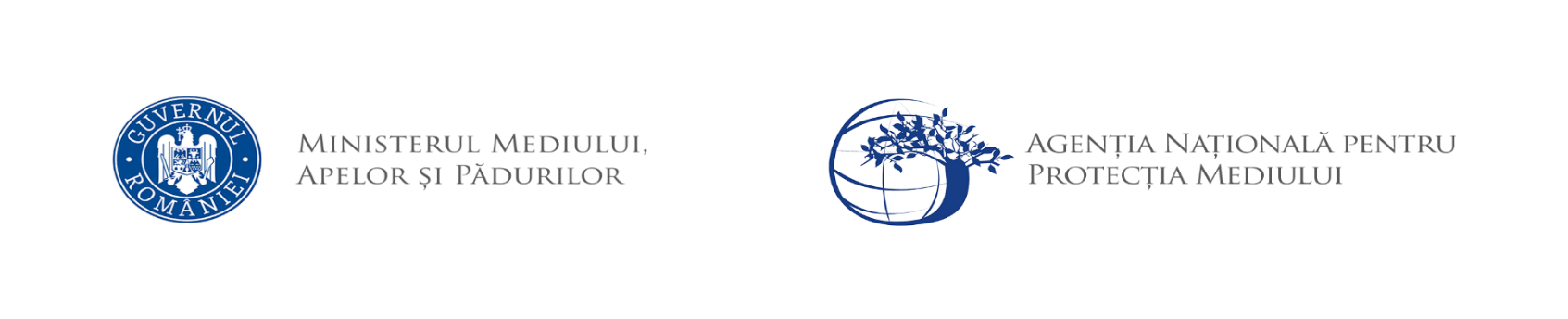 AGENȚIA PENTRU PROTECȚIA MEDIULUI DÂMBOVIȚA                                Nr. 12471/7259/27.05.2024 PROIECT DECIZIA ETAPEI DE ÎNCADRARE 27.05.2024Ca urmare a solicitării de emitere a acordului de mediu adresate de EUROCOGEN FILIALA ANINOASA S.R.L.,  cu sediul in comuna Ulmi, sat Dumbrava, str. Principală, nr. 220 A, județul Dâmbovița, înregistrată la Agenția pentru Protecția Mediului (APM) Dâmbovița cu nr. 12471 din 18.08.2023, în baza Legii nr. 292/2018 privind evaluarea impactului anumitor proiecte publice şi private asupra mediului şi a Ordonanţei de urgenţă a Guvernului nr. 57/2007 privind regimul ariilor naturale protejate, conservarea habitatelor naturale, a florei şi faunei sălbatice, aprobată cu modificări şi completări prin Legea nr. 49/2011, cu modificările şi completările ulterioare,Agenția pentru Protecția Mediului (APM) Dâmbovița decide, ca urmare a consultărilor desfăşurate în cadrul şedinţei Comisiei de analiză tehnică din data de 15.05.2024 că proiectul ,,Extinderea activității de producție a societății Eurocogen Filiala Aninoasa S.R.L. pentru intensificarea  dezvoltării durabile realizare hală”, propus a fi amplasat în comuna Ulmi, sat Dumbrava, str. Principală, nr. 220 A, județul Dâmbovița, nu se supune evaluării impactului asupra mediului, evaluării adecvate și impactului asupra corpurilor de apăJustificarea prezentei decizii:I. Motivele pe baza cărora s-a stabilit luarea deciziei etapei de încadrare in procedura de evaluare a impactului asupra mediului sunt următoarele:a) proiectul se încadrează în prevederile Legii nr. 292/2018 privind evaluarea impactului anumitor proiecte publice şi private asupra mediului, anexa nr. 2, pct. 10, lit. b, b) impactul realizării proiectului asupra factorilor de mediu va fi redus pentru sol, subsol, vegetație, fauna și nesemnificativ pentru ape, aer și așezările umane;c) nu au fost formulate observaţii din partea publicului în urma mediatizării depunerii solicitării de emitere a acordului de mediu respectiv, a luării deciziei privind etapa de încadrare;1. Caracteristicile proiectuluimărimea proiectului:           Terenul pe care se dorește realizarea investiției „Extinderea activitatii de productie a societatii Eurocogen Filiala Aninoasa S.R.L. pentru intensificarea dezvoltarii durabile – realizare hala” se afla in intravilanul comunei Ulmi, satul Dumbrava, conform actelor de proprietate și cadastrale. Terenul inscris in Cartea Funciara Nr. 70891 se afla in posesia societatii Eurocogen Filiala Aninoasa S.R.L. conform de alipire incheiat cu nr. de autentificare 711 din 13.03.2013. Terenul cu o suprafata de 30 565.00 mp are in prezent categoriile de folosință curți-construcții, respectiv arabil, conform extrasului de carte funciara nr. 70891. In prezent, pe terenul studiat se regăsesc șapte corpuri de clădire intabulate și o serie de construcții tehnologice de profil, utilaje și spații adiacente. Terenul nu este supus interdicției de construire sau demolare.		Din punct de vedere funcțional, pe terenul studiat se dorește construirea unei clădiri cu funcțiunea de Hala productie elemente din beton armat prefabricat, ce va avea regimul de inălțime Parter.      Construcția va conține spații de productie și o zonă de birouri, spații pentru muncitori (vestiare, grupuri sanitare, sala de mese) și spatii tehnice. Zona de birouri va avea regimul de inaltime P+1 si va fi realizata in interiorul Halei. Constructia va fi impartita in doua corpuri, unul pentru spatiul efectiv de productie și unul pentru depozitare și distribuire a produselor.Pentru prezenta documentație a fost emis de către Primăria Comunei Ulmi Certificatul de Urbanism Nr. 117 din 26.04.2023. Bilant teritorial Suprafata teren = 30 565.00 mpSuprafata construita existenta = 420.00 mpSuprafata construita desfasurata existenta = 921.00 mpP.O.T.  Existent = 1.37%C.U.T. = 0.01Suprafata construita Hala Propusa = 1260.00 mp + 1800.00 mp = 3060.00 mpSuprafata desfasurata construita Hala Propusa = 1348.64 mp + 2137.00 mp = 3485.64 mpSuprafata construita Total Rezultat = 3480.00 mpSuprafata desfasurata construita Total Rezultat = 4406.64 mpConstructia propusa va avea o suprastructura de tip cadre din beton armat, cu stalpi si grinzi din beton armat prefabricat si inchideri din panouri termoizolante de tip sandwich cu spumă poliuretanica și tabla zincata cutata. Fundațiile vor de tip izolat, realizate sub stâlpi, din beton armat prefabricat. Cuzineții si blocurile de fundare vor fi consolidate cu grinzi transversale de fundație. Acoperișul construcției va fi de tip șarpantă realizat din panouri termoizolante de tip sandwich cu spumă poliuretanica și tabla zincata cutata. Acstea vor fi montate pe grinzile din beton armat prefabricat cu ajutorul unor pane metalice. Inchiderile interioare vor fi realizate din panouri termoizolante si din gips carton montat pe structura metalica (rezistent la foc si umezeala unde este cazul). In cadrul constructiei propuse se va amenaja un spatiu de productie elemente din beton armat prefabricat si o zona cu birouri, vestiare pentru muncitori, grupuri sanitare, sala de mese, zona de receptie si spatii tehnice. Aceasta zona functionala va avea regimul de inaltime P+1 la interiorul halei si nu va depasi regimul de inaltime general ala acesteia. Pentru realizarea acestui tronson, se va folosi o structura cu stalpi si grinzi metalice, de tip profil HEA.Pardoseala halei va fi realizata din beton elicopterizat. Pardoseala din zonele de birouri va fi finisata cu mocheta de interior pentru trafic intens. In spatiile cu umiditate (bai, grupuri sanitare), pereții vor fi finisați cu placi ceramice de tip faianță porțelanată iar pardoseala va fi placata cu gresie antiderapanta de interior. Tavanele din toate spatiile de birouri vor fi de tip tavan fals casetat, cu placi fibre minerale, montate pe structura metalica.Accesul la etaj se va realiza cu ajutorul unei scări cu structura metalica, vopsita cu vopsea termorezistenta. Tâmplăria interioara si exterioara se propune din rame aluminiu culoare gri antracit, cu geam termoizolant. Accesul in incinta se va realiza atat auto cat si pietonal pe latura de Nord-Vest a terenului, din DN 72.Deșeurile menajere rezultate se vor colecta in europubele amplasate pe o platforma betonata, împrejmuita si racordata la apa curenta.In incinta se vor mai realiza alei carosabile si pietonale, locuri de parcare si spatii verzi.O parte din locurile de parcare propuse vor fi acoperite, cu o structura metalica de tip copertina, cu tabla cutata. Pe aceasta structura vor fi montate panouri fotovoltaice. De asemenea se vor amenaja si spatii la sol, pentru amplasarea de panourilor.-racordarea la rețelele utilitare existente în zonă;-alimentarea cu energie electrica – bransament la reteaua stradala existenta;-alimentarea cu apă  – bransament la reteaua stradala existenta;-evacuarea apelor uzate – bransament la reteaua stradala de canalizare existenta;-asigurarea apei tehnologice, dacă este cazul – nu este cazul-asigurarea agentului termic – necesarul de caldura va fi asigurat de instalatia declimatizare cu sistem VRF.b) cumularea cu alte proiecte -  nu este cazul; c) utilizarea resurselor naturale: se vor utiliza resurse naturale în cantităţi limitate, iar materialele necesare realizării proiectului vor fi preluate de la societăţi autorizate; d) producţia de deşeuri: deşeurile generate atât în perioada de execuţie cât şi în perioada de funcţionare vor fi stocate selectiv şi predate către societăţi autorizate din punct de vedere al mediului pentru activităţi de colectare/valorificare/eliminare; e) emisiile poluante, inclusiv zgomotul şi alte surse de disconfort: lucrările şi măsurile prevăzute în proiect nu vor afecta semnificativ factorii de mediu (aer, apă, sol, aşezări umane); f) riscul de accident, ţinându-se seama în special de substanţele şi de tehnologiile utilizate: in timpul lucrărilor de execuție pot apare pierderi accidentale de carburanți sau lubrefianți de la vehiculele si utilajele folosite; după punerea in funcțiune a obiectivului vor fi luate masuri de securitate şi paza la incendii;2. Localizarea proiectelor2.1. utilizarea existentă a terenului: teren in comuna Ulmi, sat Dumbrava, strada Principală, nr. 220 A, județul Dâmbovița;2.2. relativa abundenţă a resurselor naturale din zonă, calitatea şi capacitatea regenerativă a acestora:  nu este cazul;2.3. capacitatea de absorbţie a mediului, cu atenţie deosebită pentru:zonele umede: nu este cazul;zonele costiere: nu este cazul;zonele montane şi cele împădurite: nu este cazul;parcurile şi rezervaţiile naturale: nu este cazul;ariile clasificate sau zonele protejate prin legislaţia în vigoare, cum sunt:  proiectul nu este amplasat în sau în vecinătatea unei arii naturale protejate;f) zonele de protecţie specială, mai ales cele desemnate prin Ordonanţa de Urgenţă a Guvernului nr. 57/2007 privind regimul ariilor naturale protejate, conservarea habitatelor naturale, a florei şi faunei sălbatice, cu modificările şi completările ulterioare, zonele prevăzute prin Legea nr. 5/2000 privind aprobarea Planului de amenajare a teritoriului naţional – Secţiunea a III – a – zone protejate, zonele de protecţie instituite conform prevederilor Legii apelor nr. 107/1996, cu modificările şi completările ulterioare, şi Hotărârea Guvernului nr. 930/2005 pentru aprobarea Normelor speciale privind caracterul şi mărimea zonelor de protecţie sanitară şi hidrogeologică: proiectul nu este inclus în zone de protecţie specială desemnate;    g) ariile în care standardele de calitate a mediului stabilite de legislaţie au fost deja depăşite: nu au fost înregistrate astfel de situaţii;     h) ariile dens populate: nu e cazul;    i) peisajele cu semnificaţie istorică, culturală şi arheologică: nu este cazul; 3. Caracteristicile impactului potenţial:        a) extinderea impactului: aria geografică şi numărul persoanelor afectate: impactul va fi local, numai în zona de lucru, pe perioada execuţiei;    b) natura transfrontieră a impactului:  nu este cazul;    c) mărimea şi complexitatea impactului: impact relativ redus şi local atât pe perioada execuţiei proiectului cât şi ulterior în perioada de funcţionare;    d) probabilitatea impactului: impact cu probabilitate redusă atât pe parcursul realizării investiţiei, cât şi după realizarea acestuia, deoarece măsurile prevăzute de proiect nu vor afecta semnificativ factorii de mediu (aer, apă, sol, aşezări umane);    e) durata, frecvenţa şi reversibilitatea impactului: impact cu durată, frecvenţă şi reversibilitate reduse datorită naturii proiectului şi măsurilor prevăzute de acesta. II. Proiectul propus nu intra sub incidenţa art. 28 din O.U.G. 57/2007 privind regimul ariilor naturale protejate, conservarea habitatelor naturale, a florei şi faunei sălbatice, cu modificările si completările ulterioare, amplasamentul propus nu se află în/sau vecinătatea unei arii naturale protejate sau alte habitate sensibile. III. Motivele pe baza cărora s-a stabilit neefetuarea evaluării impactului asupra corpurilor de apă: Conform adresei inregistrată la APM Dâmbovița cu  nr.6778 din 08.05.2024, emisă de A.B.A. Argeș Vedea Sistemul Hidrotehnic Independent Văcărești, pentru acest obiectiv : nu este necesară obținerea avizului de gospodărirea apelor.Condiţiile de realizare a proiectului:    Titularul are obligaţia de a urmări modul de respectare a legislaţiei de mediu în vigoare pe toata perioada de execuţie a lucrărilor şi  după realizarea acestuia să ia toate măsurile necesare pentru a nu se produce poluarea apelor subterane, de suprafaţă, a solului sau a aerului.Respectarea condițiilor impuse prin avizele solicitate în Certificatul de Urbanism.Titularul are obligația respectării condițiilor impuse prin actele de reglementare emise/solicitate de alte autorități.Executarea lucrărilor se va face cu respectarea documentației tehnice depuse, a normativelor și prescriptiilor tehnice specifice;Se vor respecta măsurile de reducere și protecție menționate în memoriul de prezentare referitoare la executarea lucrărilor, pentru realizarea proiectului  în condiții de siguranță și cu impact minim posibil pe fiecare factor de mediu;Pentru  organizarea de şantier:depozitarea materialelor de construcţie şi a deşeurilor rezultate se va face în zone special amenajate fără să afecteze circulaţia în zonă;utilajele de construcţii se vor alimenta cu carburanţi numai în zone special amenajate fără a se contamina solul cu produse petroliere; întreţinerea utilajelor/mijloacelor de transport (spălarea lor, efectuarea de reparaţii, schimburile de ulei) se vor face numai la service-uri/baze de producţie autorizate;toate echipamentele mecanice trebuie să respecte standardele referitoare la emisiile de zgomot în mediu conform H.G. nr. 1756/2006 privind emisiile de zgomot în mediu produse de echipamentele destinate utilizării în exteriorul clădirilor; deşeurile menajere se vor colecta în europubelă şi se vor preda către unităţi autorizate;prin organizarea de şantier nu se vor ocupa suprafeţe suplimentare de teren, faţă de cele planificate pentru realizarea proiectului;pentru lucrările specifice de şantier se vor utiliza toalete ecologice;Protecţia apelornu se vor evacua ape uzate în apele de suprafaţă sau subterane, nu se vor manipula sau depozita deşeuri, reziduuri sau substanţe chimice, fără asigurarea condiţiilor de evitare a poluării directe sau indirecte a apelor de suprafaţă sau subterane;Protecţia aeruluimaterialele de construcţie se vor depozita în locuri închise şi ferite de acţiunea vântului, pentru evitarea dispersiei particulelor de praf, ciment, var etc.;materialele de construcţie pulverulente se vor manipula în aşa fel încât să se reducă la minim nivelul de particule ce pot fi antrenate de curenţii atmosferici;emisiile de poluanţi rezultaţi de la vehiculele rutiere trebuie să se încadreze în normele tehnice privind siguranţa circulaţiei rutiere şi protecţiei mediului, verificaţi prin inspecţia tehnică periodică; cantităţile anuale de poluanţi emişi din activitatea de transport se calculează folosind metodologia specifică;concentraţiile noxelor emise de la motoarele termice care funcţionează pe motorină nu vor depăşi limitele maxime admise de H.G. 743/2002;în perioadele secetoase şi ori de câte ori este nevoie  se vor umecta căile de acces pentru evitarea poluării cu praf; Protecția împotriva zgomotului - 	în timpul execuţiei proiectului şi funcţionării Nivelul de zgomot continuu echivalent ponderat A (AeqT) se va încadra în limitele SR 10009/2017/ C91 : 2020– Acustică Urbană - limite admisibile ale nivelului de zgomot din mediul ambiant; OM 119 / 2014 pentru aprobarea Normelor de igienă şi sănătate publică privind mediul de viaţă al populaţiei, cu modificările și completările ulterioare;Protecţia soluluiÎn perioada de construiremijloacele de transport vor fi asigurate astfel încât să nu existe pierderi de material sau deşeuri în timpul transportului;utilajele de construcţii se vor alimenta cu carburanţi numai în zone special amenajate fără a se contamina solul cu produse petroliere;întreţinerea utilajelor/mijloacelor de transport (spălarea lor, efectuarea de reparaţii, schimburile de ulei) se vor face numai la service-uri/baze de producţie autorizate;alimentarea cu carburanţi a mijloacelor de transport se va face de la staţii de distribuţie carburanţi autorizate, iar pentru utilaje alimentarea se va face numai cu respectarea tuturor normelor de protecţie  mediului; se vor amenaja spaţii amenajate corepunzător pentru depozitarea materialelor de construcţie şi pentru depozitarea temporară a deşeurilor generate;se interzice poluarea solului cu carburanţi, uleiuri uzate în urma operaţiilor de staţionare, aprovizionare, depozitare sau alimentare cu combustibili a utilajelor şi a mijloacelor de transport sau datorită funcţionării necorespunzătoare a acestora;  În perioada de funcționare-sunt interzise deversările neautorizate sau accidentale ale oricare substanţe poluante pe sol, în apele de suprafaţă sau freaticeModul de gospodărire a deşeurilorTitularul are obligaţia respectării prevederilor Ordonanței de Urgenţă a Guvernului României  privind  protecţia mediului nr. 195/2005, aprobată cu modificări şi completări  prin Legea nr. 265/2006, OUG 92/2021 privind regimul deşeurilor aprobată prin Legea nr. 17 din 2023;   În perioada de construcţie- deşeurile reciclabile rezultate în urma lucrărilor de construcţii  se vor colecta selectiv prin grija executantului lucrării, selectiv pe categorii şi vor fi predate la firme specializate în valorificarea lor; - deşeurile menajere se vor colecta în europubelă şi se vor preda către firme specializate;- preluarea ritmică a deşeurilor rezultate pe amplasament, evitarea depozitării necontrolate a acestora;- deșeurile generate vor fi eliminate sau valorificate numai prin operatori autorizați pe bază de contract;- este interzisă abandonarea deşeurilor sau depozitarea în locuri neautorizate; pe durata transportului deşeurile vor fi însoţite de documente din care să rezulte deţinătorul, destinatarul, tipul deşeurilor, locul de încărcare, locul de destinaţie, cantitatea;  Lucrări de refacere a amplasamentului- în cazul unor poluări accidentale se va reface zona afectată;- la încetarea activităţii se vor dezafecta construcţiile/instalaţiile existente şi se va readuce terenul la starea inițială în vederea utilizării ulterioare a terenului;MonitorizareaÎn timpul implementării proiectului: în scopul eliminării eventualelor disfuncţionalităţi, pe întreaga durată de execuţie a lucrărilor vor fi supravegheate:- respectarea cu stricteţe a limitelor şi suprafeţelor ;- modul de depozitare a materialelor de construcţie;- respectarea rutelor alese pentru transportul materialelor de construcţie;- respectarea normelor de securitate a muncii;- respectarea măsurilor de reducere a poluării;- refacerea la sfârşitul lucrărilor a zonelor afectate de lucrările de organizare a şantierului;- nivelul de zgomot – în cazul apariţiei sesizărilor din partea populaţiei datorate depăşirii limitelor admisibile se vor lua măsuri organizatorice şi/sau tehnice corespunzătoare de atenuare a impactului.Proiectul propus nu necesită parcurgerea celorlalte etape ale procedurilor de evaluare a impactului asupra mediului, evaluarea adecvată și evaluarea impactului asupra corpurilor de apă.Prezenta decizie este valabilă pe toată perioada de realizare a proiectului, iar în situaţia în care intervin elemente noi, necunoscute la data emiterii prezentei decizii, sau se modifică condiţiile care au stat la baza emiterii acesteia, titularul proiectului are obligaţia de a notifica autoritatea competentă emitentă.Orice persoană care face parte din publicul interesat şi care se consideră vătămată într-un drept al său ori într-un interes legitim se poate adresa instanţei de contencios administrativ competente pentru a ataca, din punct de vedere procedural sau substanţial, actele, deciziile ori omisiunile autorităţii publice competente care fac obiectul participării publicului, inclusiv aprobarea de dezvoltare, potrivit prevederilor Legii contenciosului administrativ nr. 554/2004, cu modificările şi completările ulterioare.Se poate adresa instanţei de contencios administrativ competente şi orice organizaţie neguvernamentală care îndeplineşte condiţiile prevăzute la art. 2 din Legea nr. 292/2018 privind evaluarea impactului anumitor proiecte publice şi private asupra mediului, considerându-se că acestea sunt vătămate într-un drept al lor sau într-un interes legitim.Actele sau omisiunile autorităţii publice competente care fac obiectul participării publicului se atacă în instanţă odată cu decizia etapei de încadrare, cu acordul de mediu ori, după caz, cu decizia de respingere a solicitării de emitere a acordului de mediu, respectiv cu aprobarea de dezvoltare sau, după caz, cu decizia de respingere a solicitării aprobării de dezvoltare.Înainte de a se adresa instanţei de contencios administrativ competente, persoanele prevăzute la art. 21 din Legea nr. 292/2018 privind evaluarea impactului anumitor proiecte publice şi private asupra mediului au obligaţia să solicite autorităţii publice emitente a deciziei prevăzute la art. 21 alin. (3) sau autorităţii ierarhic superioare revocarea, în tot sau în parte, a respectivei decizii. Solicitarea trebuie înregistrată în termen de 30 de zile de la data aducerii la cunoştinţa publicului a deciziei.Autoritatea publică emitentă are obligaţia de a răspunde la plângerea prealabilă prevăzută la art. 22 alin. (1) în termen de 30 de zile de la data înregistrării acesteia la acea autoritate.Procedura de soluţionare a plângerii prealabile prevăzută la art. 22 alin. (1) este gratuită şi trebuie să fie echitabilă, rapidă şi corectă.Prezenta decizie poate fi contestată în conformitate cu prevederile Legii nr. 292/2018 privind evaluarea impactului anumitor proiecte publice şi private asupra mediului şi ale Legii nr. 554/2004, cu modificările şi completările ulterioare. DIRECTOR EXECUTIV,Maria Morcoașe      Șef Serviciu A.A.A.    Florian Stăncescu                                             Intocmit,consilier A.A.A                                           Amalia DidăȘef Serviciu C.F.M. Laura Gabriela Briceag                                               Intocmit,consilier C.F.M.                                            Nicoleta Vlădescu